Технологическая карта интегрированного занятияс подгруппой детей с включением дидактической игрыТема: чтение русской народной сказки «Заюшкина избушка»Цель занятия: обыгрывание русской народной сказки «Заюшкина избушка» посредством дидактической игры.Задачи занятия:    - обучающие: обогащение словаря детей синонимами: на материале русской народной сказки “Заюшкина избушка” (трусливый, пугливый, наивный, доверчивый); упражнять в восстановлении последовательности событий и составлении предложений.   - воспитательные: воспитывать умение отличать хорошие и плохие поступки, быть внимательным, добрым, смелым; воспитывать интерес к русским народным сказка.   - коррекционно-развивающие: развитие мелкой моторики; развитие зрительного восприятия и внимания, мышления; развитие слуховой и зрительной памяти; способствовать развитию диалогической речи, формировать умение отчетливо и внятно произносить слова, развивать интонационную выразительность;   - дидактические: способствовать развитию связной речи и расширению словарного запаса детей.Словарная работа: лубяная избушка, косаПланируемые результаты: дети обыграли русскую народную сказку «Заюшкина избушка» с помощью дидактической игры.Подготовительная работа: рассматривание иллюстраций животных, загадывание загадок о животных.Материалы и оборудование: следы зайца, макет поляны, заяц, дид.игра «Расскажи сказку»Дидактическая игра с крышками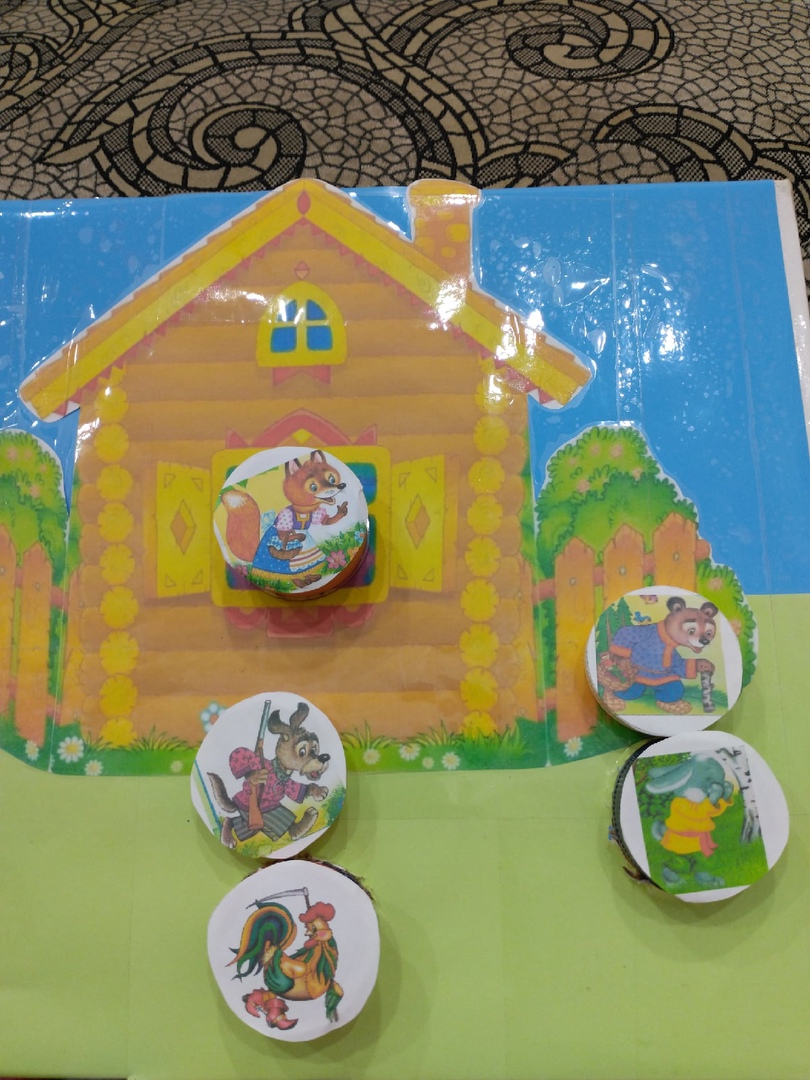 №Этапы,ПродолжительностьЗадачи этапаДеятельность педагогаМетоды, формы, приемыПредполагаемая деятельность детей1.Организационно- мотивационный этапСоздать удетей положительный эмоциональный настрой и направленное внимание на предстоящую деятельностьДети, посмотрите, у нас в группе появились чьи-то следы. Как вы думаете, чьи они. Предлагаю вам пройти по ним и узнать, к кому они нас приведут. Отправляемся в путь?
Словесный, беседа.Наглядный.Дети отвечают на вопросы.2.Основной этап2.1.Этап постановки проблемыСоздать проблемную ситуациюПосмотрите, кто это сидит на полянке? Верно, зайка. Он почему – то сидит и грустит. Наверное, у него что – то случилось? Хотели бы вы узнать, что с ним произошло?Для этого вам нужно послушать сказку.Словесный Дети отвечают, делают предположения.2.2.Этап ознакомления с материаломУсвоить (закрепить, расширить, обобщить, систематизировать) Чтение сказки «Заюшкина избушка»Какую избушку построила лиса? Почему она называется ледяная?А у зайчика избушка какая была?Лубяная избушка – это та, которая сделана из коры дерева липы. А какие – нибудь еще незнакомые слова вы услышали? Коса – это инструмент для скашивания травы.Скажите, зайчик, он какой? Верно, трусливый, пугливый, а еще он может быть наивным, доверчивым.Устали? Предлагаю вам немного отдохнуть.Вышел зайчик погулять.Начал ветер утихать. (Ходьба на месте.)Вот он скачет вниз по склону,Забегает в лес зелёный.И несётся меж стволов,Средь травы, цветов, кустов. (Прыжки на месте.)Зайка маленький устал.Хочет спрятаться в кустах. (Ходьба на месте.)Замер зайчик средь травыА теперь замрем и мы! (Дети садятся.)Словесный, практическийДети отвечают, выполняют действия по показу.2.3.Этап практического решения проблемыОвладение действиями, способами решения проблемыЧто случилось с зайчиком? Предлагаю вам помочь зайчику, придумать и рассказать свое продолжение сказки, с помощью игры. «…Пришла весна-красна — у лисы избушка растаяла, а у зайца стоит по-старому.»Дид.игра «Расскажи сказку»Словесный, беседа, игровойДети отвечают, делятся впечатлениями.3.Заключительный этапПодведение итогов деятельности, обобщение полученного опытаКакие интересные сказки у вас получились. Напомните мне, пожалуйста, с чего начиналась сказка? Кто хотел помочь зайчику? У них это получилось? А кто помог выгнать лису? Чем вам понравилось заниматься на занятии? Вы хорошо потрудились.Словесный, беседа.Дети отвечают на вопросы.